МУНИЦИПАЛЬНОЕ ОБРАЗОВАНИЕ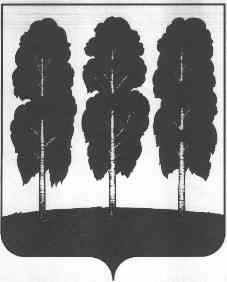 БЕРЕЗОВСКИЙ РАЙОНХанты - Мансийский автономный округ- ЮграАДМИНИСТРАЦИЯ  БЕРЕЗОВСКОГО РАЙОНАКомитет по финансам ______________________________________________________________________628140, ул. Астраханцева, 54, пгт. Березово,				      		      тел/факс 8(34674)-2-19-68Ханты-Мансийский автономный округ – Югра					                                  2-17-52Тюменская область									                  2-24-44								                               E-mail: komfin@berezovo.ruОт 11 января 2021 года			                      		                                  № 3ПриказОб утверждении общих правил предоставления субсидий муниципальным бюджетным и автономным учреждениям из бюджета Березовского района на иные цели, не связанные с возмещением нормативных затрат на выполнение муниципального задания В соответствии с пунктом 1 статьи 78.1 Бюджетного кодекса Российской Федерации, постановлением Правительства Российской Федерации от 22.02.2020 № 203 «Об общих требованиях к нормативным правовым актам и муниципальным правовым актам, устанавливающим порядок определения объема и условия предоставления бюджетным и автономным учреждениям субсидий на иные цели», постановлением администрации Березовского района от 17.09.2020 № 899 «Об определении уполномоченных  органов администрации Березовского района на принятие нормативных правовых актов, устанавливающих порядок определения объема и условия предоставления из бюджета Березовского района субсидий на иные цели» приказываю:1. Утвердить Общие правила предоставления субсидий муниципальным бюджетными и автономным учреждениям из бюджета Березовского района на иные цели, не связанные с возмещением нормативных затрат на выполнение муниципального задания, согласно приложению 1 к настоящему приказу; 2. Утвердить прилагаемый Перечень целей (направлений расходования) субсидий на иные цели, не связанные с финансовым обеспечением выполнения бюджетными и автономными учреждениями Березовского района муниципального задания на оказание муниципальных услуг (выполнение работ), согласно приложению 2 к настоящему приказу;3. Утвердить типовую форму соглашения о предоставлении субсидии на иные цели, не связанные с финансовым обеспечением выполнения бюджетными и автономными учреждениями Березовского района муниципального задания на оказание муниципальных услуг (выполнение работ), согласно приложению 3 к настоящему приказу.4. Настоящий приказ вступает в силу со дня его подписания и распространяется на правоотношения, возникшие с 01 января 2021 года.И.о. председателя Комитета                                                              С.А. ГельверИсп. Филоненко С.В.Приложение 1к приказу Комитета по финансам от 11 января 2021 года № 3     Общие правила предоставления субсидий муниципальным бюджетными и автономным учреждениям из бюджета Березовского района на иные цели, не связанные с возмещением нормативных затрат на выполнение муниципального задания (далее - Общие правила)1. Общие правила разработаны в соответствии с пунктом 1 статьи 78.1 Бюджетного кодекса Российской Федерации, постановлением Правительства Российской Федерации от 22.02.2020 № 203 «Об общих требованиях к нормативным правовым актам и муниципальным правовым актам, устанавливающим порядок определения объема и условия предоставления бюджетным и автономным учреждениям субсидий на иные цели», постановлением администрации Березовского района от 17.09.2020 № 899 «Об определении уполномоченных органов администрации Березовского района на принятие нормативных правовых актов, устанавливающих порядок определения объема и условия предоставления из бюджета Березовского района субсидий на иные цели» и определяют условия предоставления субсидий муниципальным бюджетным и автономным учреждениям из бюджета Березовского района на иные цели, не связанные с возмещением нормативных затрат на выполнение муниципального задания (далее - субсидии на иные цели).2. Получателями субсидий на иные цели являются муниципальные бюджетные и автономные учреждения Березовского района.3. Субсидии на иные цели предоставляются муниципальному бюджетному или муниципальному автономному учреждению в пределах бюджетных ассигнований, предусмотренных решением о бюджете Березовского района на очередной финансовый год и на плановый период, лимитов бюджетных обязательств, утвержденных бюджетному (автономному) учреждению, в соответствии со сводной бюджетной росписью бюджета района.4. Порядки определения условий предоставления из бюджета Березовского района субсидий на иные цели, в соответствии с частью 1 статьи 78.1 Бюджетного кодекса Российской Федерации, утверждаются нормативными правовыми актами администрации Березовского района.5. Утверждение перечня целей (направлений расходования) субсидий на иные цели осуществляется на основании приказа Комитета по финансам администрации Березовского района.6. Данные о расчетном объеме субсидий на иные цели, муниципальные правовые акты об утверждении порядков предоставления субсидий на иные цели (в том числе внесение в них изменений) предоставляются главными распорядителями бюджетных средств, осуществляющими функции и полномочия учредителей в отношении бюджетных и автономных учреждений Березовского района (далее - главные распорядители бюджетных средств) в Комитет по финансам администрации Березовского района не позднее 5 рабочих дней с даты принятия соответствующего муниципального правового акта.7. Предоставление субсидий на иные цели осуществляется на основании соглашения, заключенного между главными распорядителями бюджетных средств (далее - соглашение), в соответствии с типовой формой соглашения о предоставлении субсидий на иные цели в соответствии с  абзацем вторым пункта 1 статьи 78.1 Бюджетного кодекса Российской Федерации (далее - типовая форма), утвержденной приказом Комитета по финансам администрации Березовского района.8. Соглашение по типовой форме должно быть заключено не позднее 15 рабочих дней с даты доведения Комитетом по финансам администрации Березовского района до главных распорядителей бюджетных средств показателей сводной бюджетной росписи бюджета Березовского района на очередной финансовый год и плановый период.9. Перечисление субсидий на иные цели осуществляется главными распорядителями бюджетных средств на лицевые счета муниципальных бюджетных и автономных учреждений, открытые в Комитете по финансам администрации Березовского района, ежедневно в размере потребности на осуществление расходов путем списания денежных средств с лицевого счета.10. Остатки неиспользованных средств субсидий на иные цели по состоянию на 01 января очередного финансового года подлежат возврату в бюджет Березовского района в порядке и сроки, установленные Комитетом по финансам администрации Березовского района.11. При предоставлении субсидий на иные цели муниципальным бюджетным и автономным учреждениям на реализацию регионального проекта, обеспечивающего достижение целей, в случае если субсидия предоставляется в целях реализации соответствующего проекта (программы), отчетность о достижении значений результатов, показателей результативности, а также отчетность об осуществлении расходов, источником финансового обеспечения которых является субсидия на иные цели, формирует муниципальное бюджетное и автономное учреждение согласно типовой форме. 12. Контроль за целевым использованием средств субсидий на иные цели и достижением значений результатов в отношении муниципальных бюджетных и автономных учреждений осуществляют главные распорядители бюджетных средств. Приложение 2к приказу Комитета по финансам от 11 января 2021 года № 3     Перечень целей (направлений расходования) субсидий на иные цели, не связанные с финансовым обеспечением выполнения бюджетными и автономными учреждениями Березовского района муниципального задания на оказание муниципальных услуг (выполнение работ)Приложение 3к приказу Комитета по финансам от 11 января 2021 года № 3     СОГЛАШЕНИЕО ПРЕДОСТАВЛЕНИИ СУБИДИИ НА ИНЫЕ ЦЕЛИп._____________                                                         «___»_____________20__г.(наименование главного распорядителя бюджетных средств или исполнительно-распорядительного органа, осуществляющего функции и полномочия учредителя) (далее – Учредитель), в лице ___________ __________________________________________________________,(Ф.И.О.)действующего на основании_________________________________________(наименование, дата, номер правового акта или доверенности)с одной стороны, и ___________________________________________________________________________________________________________________(наименование муниципального бюджетного или автономного учреждения), (далее Учреждение) в лице __________________________________________ (Ф.И.О.)действующего на основании_________________________________________(наименование, дата, номер правового акта или доверенности)с другой стороны, вместе именуемые Стороны, в соответствии с абзацем вторым пункта 1 статьи 78.1 Бюджетного кодекса Российской Федерации, постановлением Правительства Российской Федерации от 22.02.2020 № 203 «Об общих требованиях к нормативным правовым актам и муниципальным правовым актам, устанавливающим порядок определения объема и условия предоставления бюджетным и автономным учреждениям субсидий на иные цели», постановлением администрации Березовского района от 17.09.2020 № 899 «Об определении уполномоченных  органов администрации Березовского района на принятие нормативных правовых актов, устанавливающих порядок определения объема и условия предоставления из бюджета Березовского района субсидий на иные цели», приказом Комитета по финансам от 11 января 2021 года № 3 "Об утверждении общих правил предоставления субсидий муниципальным бюджетным и автономным учреждениям из бюджета Березовского района на иные цели, не связанные с возмещением нормативных затрат на выполнение муниципального задания",  заключили настоящее Соглашение о предоставлении субсидии из бюджета  Березовского района Учреждению на иные цели, не связанные с финансовым обеспечением выполнения муниципального задания на оказание муниципальных услуг (выполнения работ) (далее - Субсидия).1. Предмет Соглашения1.1. Предметом настоящего Соглашения является предоставление Учредителем из бюджета Березовского района Учреждению в 20____ году/20____ - 20____ годах Субсидии в целях:1.1.1. ________________________________________________________. (указание цели (ей) (направления (ий) расходования Субсидии)1.1.2. Достижения результатов регионального проекта по __________________________________________________________________(наименование регионального проекта) (далее соответственно региональный проект, результаты)2. Порядок, условия предоставления и перечисления Субсидии2.1. Субсидия предоставляется Учреждению для достижения цели(ей) (направления(ий) расходования), указанной(ых) в пункте 1.1 настоящего Соглашения.2.2. Субсидия предоставляется Учреждению в общем размере:в 20__ году _____________(___________) рублей;			(сумма прописью)                                                                  в 20__ году _____________(___________) рублей;(сумма прописью)  	в 20__ году _____________(___________) рублей 			(сумма прописью)в пределах лимитов бюджетных обязательств, доведенных Учредителю как получателю средств бюджета Березовского района по кодам бюджетной классификации (далее – коды БК) с указанием кодов дополнительной классификации расходов бюджета Березовского района (мероприятия, типа средств) по форме согласно приложению 1 к настоящему Соглашению, которое является неотъемлемой частью настоящего Соглашения.2.3. Субсидия предоставляется в соответствии с Порядком, являющимся приложением к постановлению ______ "О муниципальной программе _________" (далее - Порядок).2.4. Объем Субсидии рассчитывается Учредителем путем сложения объемов расходов на реализацию каждого направления расходования Субсидии в соответствии с нормативными правовыми актами администрации Березовского района, устанавливающими соответствующие расходные обязательства, локальными актами Учредителя.2.5. Перечисление Субсидии осуществляется на лицевой счет Учреждения № __________________, открытый в Комитете по финансам администрации Березовского района, в размере  заявленной Учреждением потребности, определяемой на основе платежных поручений, сформированных муниципальным учреждением или в соответствии с Графиком перечисления средств, который является неотъемлемым приложением 1 к настоящему Соглашению, путем перечисления денежных средств с лицевого счета Учредителя, открытого в Комитете по финансам администрации Березовского района. 3. Взаимодействие Сторон3.1. Учредитель обязуется:3.1.1. Обеспечить предоставление Учреждению Субсидии на цель(и) (направление(я) расходования), указанную(ые) в пункте 1.1 настоящего Соглашения.3.1.2. Обеспечить перечисление Субсидии Учреждению на лицевой счет, указанный в пункте 2.5 настоящего Соглашения.3.1.3 Устанавливать значения результатов предоставления Субсидии, показатели результативности согласно приложению 2 к настоящему Соглашению, которое является неотъемлемой частью настоящего Соглашения.3.1.4. Осуществлять контроль за соблюдением Учреждением цели(ей) (направления(й) расходования) и условий предоставления Субсидии, установленных Порядком и настоящим Соглашением.3.1.5. Осуществлять оценку достижения Учреждением значений результатов предоставления Субсидии, показателей результативности, установленных в соответствии с подпунктом 3.1.3 пункта 3.1 настоящего Соглашения на основании отчета о достижении значений результатов предоставления Субсидии, показателей результативности по форме, установленной в приложении 4 к настоящему Соглашению, которое является неотъемлемой частью настоящего Соглашения, представленного в соответствии с подпунктом 3.3.4.2 пункта 3.3 настоящего Соглашения.3.2. Учредитель вправе:3.2.1. Запрашивать у Учреждения информацию и документы, необходимые для осуществления контроля за соблюдением Учреждением цели(ей) (направления(ий) расходования) и условий предоставления Субсидии, установленных Порядком и настоящим Соглашением в соответствии с подпунктом 3.1.4 пункта 3.1 настоящего Соглашения.3.2.2. Принимать решение об изменении условий настоящего Соглашения, в том числе изменения размера Субсидии в случае:3.2.2.1. внесения изменений в сводную бюджетную роспись бюджета Березовского района на текущий финансовый год в части изменения размера бюджетных ассигнований, являющихся источником финансового обеспечения Субсидии;3.2.2.2. осуществления перераспределения бюджетных ассигнований в соответствии с решением Учредителя между подведомственными ему учреждениями в пределах доведенного до главного распорядителя объема бюджетных ассигнований;3.2.2.3. уменьшения объема бюджетных ассигнований по результатам размещения муниципальных заказов;3.2.2.4. внесения изменений в решение о бюджете района на текущий финансовый год и на плановый период в части, влияющей на объем расходов, предоставляемых в форме субсидии на иные цели;3.2.2.5. изменения объемов межбюджетных трансфертов из бюджетов других уровней, утвержденных решением о бюджете района;3.2.2.6. отказа Учреждения от использования субсидии на иные цели по объективным причинам;3.2.2.7. выявления дополнительной потребности Учреждения в финансировании иных целей при наличии соответствующих ассигнований в бюджете района;3.2.2.8. выявления необходимости перераспределения объемов субсидии между Учреждениями;3.2.2.9. выявления невозможности осуществления расходов на предусмотренные цели в полном объеме.3.2.3. Приостанавливать предоставление субсидии на иные цели в случае нарушения Учреждением сроков предоставления отчета об ее использовании за отчетный период.3.2.4. Принимать в установленном порядке решение о наличии или отсутствии потребности в направлении в 20___ году остатка Субсидии, не использованного в 20__ году на цель(и) (направление(я) расходования), указанную(ые) в пункте 1.1 настоящего Соглашения, не позднее __ рабочих дней после получения от Учреждения следующих документов, обосновывающих потребность в направлении остатка Субсидии на цель(и), указанную(ые) в пункте 1.1 настоящего Соглашения.3.2.5. Прекращать предоставление субсидии на иные цели в случае установления фактов ее нецелевого использования и принимать меры к взысканию средств, использованных не по целевому назначению.3.3. Учреждение обязуется:3.3.1.Использовать средства Субсидии в соответствии с назначением.3.3.2. Использовать Субсидию для достижения цели(ей) (направления(ий) расходования), указанной(ых) в пункте 1.1 настоящего Соглашения, в соответствии с условиями предоставления Субсидии, установленными Порядком и настоящим Соглашением.3.3.3. Обеспечить достижение значений результатов, показателей результативности предоставления Субсидии и соблюдение сроков их достижения, устанавливаемых в соответствии с подпунктом 3.1.3 пункта 3.1 настоящего Соглашения.3.3.4. Представлять Учредителю не позднее ____ рабочих дней, следующих за отчетным кварталом, в котором была получена Субсидия:3.3.4.1.Отчет о расходах Учреждения, источником финансового обеспечения которых является Субсидия, по форме в соответствии с приложением 3 к настоящему Соглашению, которое является неотъемлемой частью настоящего Соглашения;3.3.4.2 Отчет о достижении значений результатов предоставления Субсидии, показателей результативности по форме согласно приложению 4 к настоящему Соглашению, которое является неотъемлемой частью настоящего Соглашения.3.3.5. По решению Учредителя возвращать Субсидию или ее часть в случае, если фактически расходы на предусмотренные цели не могут быть произведены в полном объеме.3.3.6. Устранять выявленный(е) по итогам проверки факт(ы) нарушения цели(ей) (направление(я) расходования) и условий предоставления Субсидии, определенных Порядком и настоящим Соглашением, проведенной Учредителем или по информации, полученной от органа муниципального финансового контроля, включая возврат Субсидии или ее части в бюджет Березовского района, использованную Учреждением не по целевому назначению в течение __ рабочих дней со дня получения требования Учредителя о возврате.3.3.7. Возвращать в доход бюджета Березовского района неиспользованный по состоянию на 1 января очередного финансового года остаток суммы Субсидии, в порядке и сроки, установленные Комитетом по финансам администрации Березовского района.3.4. Учреждение вправе:3.4.1. Направлять Учредителю предложения о внесении изменений в настоящее Соглашение, в том числе в случае выявления необходимости изменения размера Субсидии с приложением информации, содержащей финансово-экономическое обоснование данного изменения.3.4.2. Направлять в 20__ году неиспользованный остаток Субсидии в соответствии с настоящим Соглашением (при наличии), на осуществление выплат в соответствии с целью(ями) (направлением(ями) расходования), указанной(ыми) в пункте 1.1 настоящего Соглашения, на основании решения Учредителя, указанного в подпункте 3.2.4 пункта 3.2 настоящего Соглашения.3.4.4. Обращаться к Учредителю в целях получения разъяснений в связи с исполнением настоящего Соглашения.4. Ответственность Сторон4.1. В случае неисполнения или ненадлежащего исполнения своих обязательств по настоящему Соглашению Стороны несут ответственность в соответствии с законодательством Российской Федерации.5. Иные условия5.1. Иные условия по настоящему Соглашению:5.1.1. _________________________________________________.5.1.2. _________________________________________________.6. Заключительные положения6.1. Расторжение настоящего Соглашения Учредителем в одностороннем порядке возможно в случаях:6.1.1. Прекращения деятельности Учреждения при реорганизации или ликвидации.6.1.2. Нарушения Учреждением цели(ей) (направления(ий) расходования) и условий предоставления Субсидии, установленных Порядком и настоящим Соглашением.6.1.3. Недостижения Учреждением установленных в соответствии с подпунктами 3.1.3 пункта 3.1 настоящего Соглашения значений результатов предоставления Субсидии и (или) иных показателей.6.2. Расторжение Соглашения осуществляется по соглашению Сторон, за исключением расторжения в одностороннем порядке, предусмотренного пунктом 6.1 настоящего Соглашения, и оформляется в виде дополнительного соглашения, являющегося его неотъемлемой частью.6.3. Споры, возникающие между Сторонами в связи с исполнением настоящего Соглашения, решаются ими, по возможности, путем проведения переговоров с оформлением соответствующих протоколов или иных документов. При недостижении согласия споры между Сторонами решаются в судебном порядке.6.4. Настоящее Соглашение вступает в силу с даты его подписания лицами, имеющими право действовать от имени каждой из Сторон, но не ранее доведения лимитов бюджетных обязательств, указанных в пункте 2.2 настоящего Соглашения, и действует до полного исполнения Сторонами своих обязательств по настоящему Соглашению.6.5. Изменение настоящего Соглашения осуществляется по соглашению Сторон и оформляется в виде дополнительного соглашения, являющегося неотъемлемой частью настоящего Соглашения.6.6. Настоящее Соглашение заключено Сторонами в форме бумажного документа в двух экземплярах, по одному экземпляру для каждой из Сторон.7. Платежные реквизиты Сторон8. Подписи СторонПриложение 1к Соглашению от ______Перечень субсидий из бюджета Березовского района бюджетным и автономным учреждениям Березовского района на иные цели в соответствии с абзацем вторым пункта 1 статьи 78.1 Бюджетного кодекса Российской ФедерацииРуководитель Учредителя	_____________	________________(уполномоченное лицо)             	(подпись)              (расшифровка подписи)Исполнитель      	 ___________    _________________________	(подпись)     (расшифровка подписи)«____» _____________ 20___ г. Приложение 2к Соглашению от ______Руководитель Учредителя (уполномоченное лицо)              		 ___________    _________________________										(подпись)       (расшифровка подписи)Исполнитель                       ______________    		ФИО«____» _____________ 20___ г.Приложение 3к Соглашению от ______Отчет об использовании субсидии на иные цели, не связанные с финансовым обеспечением выполнения муниципального задания на оказание муниципальных услуг (выполнение работ)______________________________________(наименование бюджетного или автономного учреждения)за __________________ 20__ года(поквартально, нарастающим итогом с начала финансового года)Руководитель бюджетного или автономного учреждения ____________________ ___________________________(подпись) 		(Ф.И.О.)Главный бухгалтер ______________ _________________ (подпись)			 (Ф.И.О.)«___» ______________ 20___ годаМ.П.Исполнитель(Ф.И.О., телефон) ________________________________».Приложение 4к Соглашению от ______Отчет о достижении значений результатов предоставления Субсидии, показателей результативностиединица измерения: руб.Сведения о достижении значений результатов предоставления Субсидии и обязательствах, принятых в целях их достижения2. Сведения о принятии отчета о достижении значений результатов предоставления Субсидии10Руководитель Учреждения (уполномоченное лицо)           				 ___________    _________________________												(подпись)       (расшифровка подписи)Исполнитель              ___________________		ФИО								«____» _____________ 20___ г.№ п/пНаименование субсидии1на осуществление расходов с момента создания учреждения, до начала оказания муниципальных услуг в соответствии с муниципальным заданием2на осуществление мероприятий по капитальному ремонту объектов недвижимого имущества, реконструкцию и приобретение основных средств, не включаемые в нормативные затраты, связанные с выполнением муниципального задания 3на проведение работ по обследованию технического состояния объектов, подлежащих реконструкции или ремонту с целью составления дефектных ведомостей, определения плана ремонтных (реставрационных) работ4на приобретение объектов недвижимого имущества в муниципальную собственность Березовского района, включая земельные участки5на организацию и проведение мероприятий, связанных с оценкой качества образования, аттестацией работников муниципальных учреждений6на техническое оснащение учреждений по пожарной безопасности не включенное в муниципальное задание7на проведение аварийно-восстановительных работ в муниципальных учреждениях, на возмещение ущерба в случае чрезвычайной ситуации8на реализацию мероприятий по внедрению современных информационных систем и технологий9в целях обеспечения выполнения наказов избирателей депутатам Думы Ханты-Мансийского автономного округа-Югры, Тюменской области10в целях компенсации расходов по оплате стоимости проезда в период сдачи очередных экзаменов, подготовки и защиты дипломной работы11в целях компенсации расходов на оплату стоимости проезда и перевозки имущества при переезде в районы Крайнего Севера и приравненных к ним местностей в связи с заключением трудового договора и при переезде из районов Крайнего Севера и приравненных к ним местностей в связи с расторжением трудового договора12на организацию временного трудоустройства несовершеннолетних граждан в возрасте от 14 до 18 лет в свободное от учебы время13на приобретение основных средств при введении новых объектов недвижимого имущества в эксплуатацию, после проведения капитального ремонта объектов недвижимого имущества, модернизации объектов недвижимого имущества14на обеспечение и повышение уровня доступности объектов и услуг в приоритетных сферах жизнедеятельности инвалидов и маломобильных групп населения15на реализацию мероприятий по антинаркотической политике, не включенных в муниципальное задание16на осуществление профилактики детского дорожно-транспортного травматизма (не включенные в муниципальное задание)17на транспортные расходы по подвозу учащихся в общеобразовательные учреждения воздушным транспортом18на погашение кредиторской задолженности прошлых лет19на погашение задолженности по исполнительным документам, предусматривающим обращение взыскания на средства учреждений20на уплату государственных пошлин и сборов 21на уплату штрафов, в т. ч. административных, пеней за несвоевременную уплату налогов и сборов, оплату санкций за несвоевременную оплату поставки товаров, работ, услуг, других экономических санкций22на проведение отдельных мероприятий (конференций, семинаров, конкурсов, встреч, совещаний), посвященных государственным датам и памятным датам Березовского района, необходимость в которых возникла после утверждения объема муниципального задания 23на осуществление ликвидационных или реорганизационных мероприятий 24на финансовое обеспечение получения дополнительного образования детьми – участниками системы персонифицированного финансирования на территории Березовского района25на содействие занятости женщин – создание условий дошкольного образования для детей в возрасте до трех лет26на ежемесячное денежное вознаграждение за классное руководство педагогическим работникам государственных и муниципальных общеобразовательных организаций27на реализацию регионального проекта «Успех каждого ребенка» (на создание новых мест в образовательных организациях различных типов для реализации дополнительных общеразвивающих программ всех направленностей)Сокращенное наименование УчредителяСокращенное наименование УчрежденияНаименование УчредителяОГРН, ОКТМОНаименование УчрежденияОГРН, ОКТМОМесто нахождения:Место нахождения:ИНН/КППИНН/КПППлатежные реквизиты:Наименование учреждения Банка России БИК,Расчетный счетЛицевой счет Платежные реквизиты:Наименование учреждения Банка России,БИК, корреспондентский счетРасчетный счетЛицевой счет 37Сокращенное наименование УчредителяСокращенное наименование УчредителяСокращенное наименование УчрежденияСокращенное наименование Учреждения___________/	(подпись)________________(ФИО)___________/(подпись)____________________(ФИО)№ п/пНаименование цели(ей)(направления(ий) расходования) СубсидииКод бюджетной классификацииКод бюджетной классификацииКод бюджетной классификацииКод бюджетной классификацииКод по дополнительной классификацииКод по дополнительной классификацииСумма (руб.)2Сумма (руб.)2Сумма (руб.)2Срок предоставления№ п/пНаименование цели(ей)(направления(ий) расходования) Субсидиикод главного распорядителя средств бюджета Березовского районараздела, подразделацелевой статьивида расходовмероприятия типа средствна 20__ годна 20__ годна 20__ годСрок предоставления12345678910111212Значения результатов предоставлении Субсидии, показатели результативностиЗначения результатов предоставлении Субсидии, показатели результативностиЗначения результатов предоставлении Субсидии, показатели результативностиЗначения результатов предоставлении Субсидии, показатели результативностиЗначения результатов предоставлении Субсидии, показатели результативностиЗначения результатов предоставлении Субсидии, показатели результативностиЗначения результатов предоставлении Субсидии, показатели результативностиЗначения результатов предоставлении Субсидии, показатели результативностиЗначения результатов предоставлении Субсидии, показатели результативностиЗначения результатов предоставлении Субсидии, показатели результативностиЗначения результатов предоставлении Субсидии, показатели результативностиЗначения результатов предоставлении Субсидии, показатели результативностиЗначения результатов предоставлении Субсидии, показатели результативностиЗначения результатов предоставлении Субсидии, показатели результативностиЗначения результатов предоставлении Субсидии, показатели результативностиЗначения результатов предоставлении Субсидии, показатели результативностиЗначения результатов предоставлении Субсидии, показатели результативностиЗначения результатов предоставлении Субсидии, показатели результативностиЗначения результатов предоставлении Субсидии, показатели результативностиЗначения результатов предоставлении Субсидии, показатели результативностиКОДЫ1КОДЫ1              от «____»______________ 20__ г.              от «____»______________ 20__ г.              от «____»______________ 20__ г.              от «____»______________ 20__ г.              от «____»______________ 20__ г.              от «____»______________ 20__ г.              от «____»______________ 20__ г.              от «____»______________ 20__ г.              от «____»______________ 20__ г.ДатаДатаДатапо Сводному рееструпо Сводному рееструпо Сводному рееструНаименование Учреждения   _________________________________________________________________________Наименование Учреждения   _________________________________________________________________________Наименование Учреждения   _________________________________________________________________________Наименование Учреждения   _________________________________________________________________________Наименование Учреждения   _________________________________________________________________________Наименование Учреждения   _________________________________________________________________________Наименование Учреждения   _________________________________________________________________________Наименование Учреждения   _________________________________________________________________________Наименование Учреждения   _________________________________________________________________________Наименование Учреждения   _________________________________________________________________________Наименование Учреждения   _________________________________________________________________________Наименование Учреждения   _________________________________________________________________________Наименование Учреждения   _________________________________________________________________________Наименование Учреждения   _________________________________________________________________________Наименование Учреждения   _________________________________________________________________________Наименование Учреждения   _________________________________________________________________________Наименование Учреждения   _________________________________________________________________________Наименование Учреждения   _________________________________________________________________________Наименование Учреждения   _________________________________________________________________________Наименование Учреждения   _________________________________________________________________________по ИНН по ИНН Наименование Учредителя___________________________________________________________________________Наименование Учредителя___________________________________________________________________________Наименование Учредителя___________________________________________________________________________Наименование Учредителя___________________________________________________________________________Наименование Учредителя___________________________________________________________________________Наименование Учредителя___________________________________________________________________________Наименование Учредителя___________________________________________________________________________Наименование Учредителя___________________________________________________________________________Наименование Учредителя___________________________________________________________________________Наименование Учредителя___________________________________________________________________________Наименование Учредителя___________________________________________________________________________Наименование Учредителя___________________________________________________________________________Наименование Учредителя___________________________________________________________________________Наименование Учредителя___________________________________________________________________________Наименование Учредителя___________________________________________________________________________Наименование Учредителя___________________________________________________________________________Наименование Учредителя___________________________________________________________________________Наименование Учредителя___________________________________________________________________________Наименование Учредителя___________________________________________________________________________Наименование Учредителя___________________________________________________________________________Наименование Учредителя___________________________________________________________________________Наименование Учредителя___________________________________________________________________________Наименование Учредителя___________________________________________________________________________Наименование Учредителя___________________________________________________________________________Наименование Учредителя___________________________________________________________________________Наименование Учредителя___________________________________________________________________________Наименование Учредителя___________________________________________________________________________Наименование Учредителя___________________________________________________________________________Наименование Учредителя___________________________________________________________________________Наименование Учредителя___________________________________________________________________________Наименование Учредителя___________________________________________________________________________Наименование Учредителя___________________________________________________________________________Наименование Учредителя___________________________________________________________________________Наименование Учредителя___________________________________________________________________________Наименование Учредителя___________________________________________________________________________Наименование Учредителя___________________________________________________________________________Наименование Учредителя___________________________________________________________________________Наименование Учредителя___________________________________________________________________________Наименование Учредителя___________________________________________________________________________Наименование Учредителя___________________________________________________________________________ по Сводному  
реестру по Сводному  
реестру по Сводному  
рееструНаименование регионального проекта_______________________________________________________________Вид расходов_________________________________________________________________________________Наименование регионального проекта_______________________________________________________________Вид расходов_________________________________________________________________________________Наименование регионального проекта_______________________________________________________________Вид расходов_________________________________________________________________________________Наименование регионального проекта_______________________________________________________________Вид расходов_________________________________________________________________________________Наименование регионального проекта_______________________________________________________________Вид расходов_________________________________________________________________________________Наименование регионального проекта_______________________________________________________________Вид расходов_________________________________________________________________________________Наименование регионального проекта_______________________________________________________________Вид расходов_________________________________________________________________________________Наименование регионального проекта_______________________________________________________________Вид расходов_________________________________________________________________________________Наименование регионального проекта_______________________________________________________________Вид расходов_________________________________________________________________________________Наименование регионального проекта_______________________________________________________________Вид расходов_________________________________________________________________________________Наименование регионального проекта_______________________________________________________________Вид расходов_________________________________________________________________________________Наименование регионального проекта_______________________________________________________________Вид расходов_________________________________________________________________________________Наименование регионального проекта_______________________________________________________________Вид расходов_________________________________________________________________________________Наименование регионального проекта_______________________________________________________________Вид расходов_________________________________________________________________________________Наименование регионального проекта_______________________________________________________________Вид расходов_________________________________________________________________________________Наименование регионального проекта_______________________________________________________________Вид расходов_________________________________________________________________________________Наименование регионального проекта_______________________________________________________________Вид расходов_________________________________________________________________________________Наименование регионального проекта_______________________________________________________________Вид расходов_________________________________________________________________________________Наименование регионального проекта_______________________________________________________________Вид расходов_________________________________________________________________________________Наименование регионального проекта_______________________________________________________________Вид расходов_________________________________________________________________________________ по БК  по БК Вид документа         _________________________________________________________________________________Вид документа         _________________________________________________________________________________Вид документа         _________________________________________________________________________________Вид документа         _________________________________________________________________________________Вид документа         _________________________________________________________________________________Вид документа         _________________________________________________________________________________Вид документа         _________________________________________________________________________________Вид документа         _________________________________________________________________________________Вид документа         _________________________________________________________________________________Вид документа         _________________________________________________________________________________Вид документа         _________________________________________________________________________________Вид документа         _________________________________________________________________________________Вид документа         _________________________________________________________________________________Вид документа         _________________________________________________________________________________Вид документа         _________________________________________________________________________________Вид документа         _________________________________________________________________________________Вид документа         _________________________________________________________________________________Вид документа         _________________________________________________________________________________Вид документа         _________________________________________________________________________________Вид документа         _________________________________________________________________________________Направление расходовНаправление расходовРезультат предоставления Субсидии5Единица измерения Единица измерения Единица измерения Единица измерения Код 
строкиКод 
строкиПлановые значения результатов, показатели результативности предоставления Субсидии по годам (срокам) реализации Соглашения6Плановые значения результатов, показатели результативности предоставления Субсидии по годам (срокам) реализации Соглашения6Плановые значения результатов, показатели результативности предоставления Субсидии по годам (срокам) реализации Соглашения6Плановые значения результатов, показатели результативности предоставления Субсидии по годам (срокам) реализации Соглашения6Плановые значения результатов, показатели результативности предоставления Субсидии по годам (срокам) реализации Соглашения6Плановые значения результатов, показатели результативности предоставления Субсидии по годам (срокам) реализации Соглашения6Плановые значения результатов, показатели результативности предоставления Субсидии по годам (срокам) реализации Соглашения6Плановые значения результатов, показатели результативности предоставления Субсидии по годам (срокам) реализации Соглашения6Плановые значения результатов, показатели результативности предоставления Субсидии по годам (срокам) реализации Соглашения6Плановые значения результатов, показатели результативности предоставления Субсидии по годам (срокам) реализации Соглашения6Плановые значения результатов, показатели результативности предоставления Субсидии по годам (срокам) реализации Соглашения6Плановые значения результатов, показатели результативности предоставления Субсидии по годам (срокам) реализации Соглашения6Плановые значения результатов, показатели результативности предоставления Субсидии по годам (срокам) реализации Соглашения6Плановые значения результатов, показатели результативности предоставления Субсидии по годам (срокам) реализации Соглашения6Плановые значения результатов, показатели результативности предоставления Субсидии по годам (срокам) реализации Соглашения6Плановые значения результатов, показатели результативности предоставления Субсидии по годам (срокам) реализации Соглашения6Направление расходовНаправление расходовРезультат предоставления Субсидии5Единица измерения Единица измерения Единица измерения Единица измерения Код 
строкиКод 
строкина __.__.20__на __.__.20__на __.__.20__на __.__.20__на __.__.20__на __.__.20__на __.__.20__на __.__.20__на __.__.20__на __.__.20__на __.__.20__на __.__.20__на __.__.20__на __.__.20__на __.__.20__на __.__.20__наименованиекод
по БКРезультат предоставления Субсидии5наименованиенаименованиекод
по ОКЕИкод
по ОКЕИКод 
строкиКод 
строкис даты заключения Соглашенияс даты заключения Соглашенияиз них 
с начала текущего финансового годаиз них 
с начала текущего финансового годас даты заключения Соглашенияиз них 
с начала текущего финансового годаиз них 
с начала текущего финансового годаиз них 
с начала текущего финансового годас даты заключения Соглашенияс даты заключения Соглашенияиз них 
с начала текущего финансового годаиз них 
с начала текущего финансового годаиз них 
с начала текущего финансового годас даты заключения Соглашенияс даты заключения Соглашенияиз них 
с начала текущего финансового года12344556677889101010111112121213131401000100в том числе:02000200в том числе:Наименование цели(ей)(направления (ий) расходования) СубсидииКод бюджетной классификацииКод бюджетной классификацииКод бюджетной классификацииКод бюджетной классификацииКод по дополнительной классификацииКод по дополнительной классификацииОстаток Субсидии на начало текущего финансового годаОстаток Субсидии на начало текущего финансового годаПоступленияВыплатыОстаток Субсидии на конец отчетного периодаОстаток Субсидии на конец отчетного периодаОстаток Субсидии на конец отчетного периодаНаименование цели(ей)(направления (ий) расходования) СубсидииКод бюджетной классификацииКод бюджетной классификацииКод бюджетной классификацииКод бюджетной классификацииКод по дополнительной классификацииКод по дополнительной классификацииОстаток Субсидии на начало текущего финансового годаОстаток Субсидии на начало текущего финансового годаПоступленияВыплатыВсегов том числе:в том числе:Наименование цели(ей)(направления (ий) расходования) Субсидиикод ГРБСраздела, подразделацелевой статьивида расходовмероприятиятипа средстввсегоиз них разрешенный к исполь-зованиютребуется в направлении на те же целиПодлежит возврату1234567891011121314Направление расходов4Направление расходов4Результат предоставления Субсидии4Единица измерения4Единица измерения4Код 
строкиПлановые значения на отчетную дату5Плановые значения на отчетную дату5Размер Субсидии, предусмотренный Соглашением,
руб. 6Фактически достигнутые значенияФактически достигнутые значенияФактически достигнутые значенияФактически достигнутые значенияФактически достигнутые значенияОбъем обязательств, принятых в целях достижения результатов предоставления Субсидии,
руб.8Неиспользованный объем Субсидии, руб.Неиспользованный объем Субсидии, руб.Направление расходов4Направление расходов4Результат предоставления Субсидии4Единица измерения4Единица измерения4Код 
строкиПлановые значения на отчетную дату5Плановые значения на отчетную дату5Размер Субсидии, предусмотренный Соглашением,
руб. 6на отчетную дату7на отчетную дату7отклонение 
от планового значенияотклонение 
от планового значенияпричина 
отклоненияОбъем обязательств, принятых в целях достижения результатов предоставления Субсидии,
руб.8Неиспользованный объем Субсидии, руб.Неиспользованный объем Субсидии, руб.наименованиекодРезультат предоставления Субсидии4наименованиекод
по ОКЕИКод 
строкис даты заключения Соглашенияиз них 
с начала текущего финансово-го годаРазмер Субсидии, предусмотренный Соглашением,
руб. 6с даты заключения Соглашенияиз них 
с начала текущего финансового годав абсолютных величинах
(гр. 7 - гр. 10)в процентах
гр. 12 / гр. 10
× 100%причина 
отклоненияОбъем обязательств, принятых в целях достижения результатов предоставления Субсидии,
руб.8всего
(гр. 9 - гр. 15)из него
 в связи 
с экономией912345678910111213141516170100в том числе:01010200в том числе:0201Всего:Всего:Наименование показателяКод по бюджетной классификации федерального бюджетаКод по бюджетной классификации федерального бюджетаКод по бюджетной классификации федерального бюджетаКод по бюджетной классификации федерального бюджетаКод по бюджетной классификации федерального бюджетаКОСГУСумма, руб.Сумма, руб.Наименование показателяКод по бюджетной классификации федерального бюджетаКод по бюджетной классификации федерального бюджетаКод по бюджетной классификации федерального бюджетаКод по бюджетной классификации федерального бюджетаКод по бюджетной классификации федерального бюджетаКОСГУс начала заключения Соглашенияиз них
с начала текущего финансового года122222345Объем Субсидии, направленной на достижение результатов11Объем Субсидии, направленной на достижение результатов11Объем Субсидии, потребность в которой не подтверждена12Объем Субсидии, подлежащей возврату в бюджет13Сумма штрафных санкций (пени), подлежащих перечислению в бюджет14